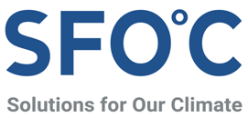 보도자료“산업부와 산림청은 산림 바이오매스 REC 발급 중단하라”기후솔루션 등 국내 3개 환경단체, 바이오매스 REC 발급 폐지 및 가중치 하향 요구온실가스 배출과 산림 파괴 막고, 재생에너지 보급에 원동력 되는 방향으로 REC 개정해야국내 환경단체가 입을 모아 산업통상자원부(이하 산업부)와 산림청에 올바른 바이오매스 인식과 정책 수립을 촉구하는 기자회견을 열었다. 기후솔루션, 환경운동연합, 녹색연합은 5일 오전 11시 광화문 광장에서 기자회견을 열고 바이오매스에 적용되는 신재생에너지 공급인증서(이하 REC) 가중치의 하향 조정 및 대형 석탄화력발전소에 지급하는 바이오매스 REC 발급 폐지를 요구했다.앞서 지난 1일 산업부는 신·재생에너지 보조금인 REC 가중치 개정안을 발표했다. 이번 개정안에는 미이용 산림 바이오매스에 대한 가중치가 여전히 2.0으로 명시되어 있으며, 일반 바이오매스의 경우도 기존 발전소에 하향된 가중치를 소급적용하지 않았다. 최근 여러 언론 보도에서 함께 대규모 산림 벌채 및 산림 바이오매스 활용을 다루면서 관련 비판 여론이 확산됐지만 정부는 계속해서 산림 바이오매스에 보조금을 지급하기로 결정했다.이날 세 단체는 이번 REC 가중치 고시 개정에서 대형 화력발전소에 적용되는 산림 바이오매스 REC 가중치를 0으로 하향 조정하고, 현재 대형 석탄화력발전소에 지급하고 있는 바이오매스 REC 발급도 중단해야 한다고 주장했다. 단체들은 “산림 바이오매스는 또 다른 화석연료인 바이오땔감에 불과할 뿐”이라며 “태양광 발전의 3배에 이르는 가중치를 설정해 보조금을 주는 정부 결정은 탄소중립을 거스르는 일”이라고 지적했다. 바이오매스가 아무리 지속 가능한 방식으로 수확, 가공되었다 하더라도 대형 화력발전소에서 태워지면 화석연료와 유사한 땔감이나 다름없다는 것이다.현재 바이오매스는 재생에너지로 인정받는 에너지원 중 보조금의 형태인 REC를 가장 많이 발급받고 있다. 바이오매스가 속한 바이오에너지 부문은 2014~2018년 사이 REC 발급량 1위였고, 현재는 태양광 다음으로 많다. 2019년 기준 바이오에너지에 발급된 REC는 전체 REC의 약 30%이었으며, 전체 REC 시장이 2조원 규모임을 볼 때, 약 6000억원에 상당하는 양의 공금을 바이오에너지 보조금으로 사용하고 있는 것이다.김수진 기후솔루션 선임연구원은 “산림 바이오매스로 탄소중립이 불가능함을 입증하는 과학적 증거는 충분하다”며 “더 이상 탄소중립을 핑계로 산림 벌채를 가속화하고 재생에너지의 건전한 확대를 저해하는 산림 바이오매스 보조 정책을 지속해선 안 된다”고 말했다. 이어 “산림 바이오매스 보조 정책의 발원지인 유럽연합의 정책 결정자들도 산림 바이오매스가 실제로 재생에너지로서 탄소중립에 기여할 수 있는지에 대해 의문을 갖고 있으며 이에 대한 논쟁이 지속 중”이라고 설명했다. 단체들은 바이오매스 연료 생산을 위해 이뤄지는 산림 벌채, 가공, 운송의 전 과정에서 일어나는 온실가스 배출 역시 상당하다고 지적했다. 단체들에 따르면 미이용 바이오매스 생산을 위한 벌채 시 대체로 생태 악영향이 큰 ‘모두베기’ 방식으로 벌채가 이뤄지며, 바이오매스를 연료로 가공하는 과정에서는 목재를 다량 연소하기 때문에 이산화탄소 배출이 불가피하다. 유럽연합 공공정책 연구센터(JRC)에서는 바이오매스를 연소해 전력을 생산할 시 초반 수십 년 동안은 노후 석탄화력발전소보다 오히려 더 온실가스 누적 배출량이 많다는 연구 결과를 발표하기도 했다. 이 밖에도 대형 석탄화력발전소에 들어가는 대량의 바이오매스용 원재료 및 건조용 연료가 운송되는 과정에서 배출되는 온실가스도 지적됐다. 단체들은 “작년 한 해에만 국내 목재 약 13%가 목재펠릿으로 대형 석탄화력발전소에서 태워졌다”고 강조했다. 정명희 환경운동연합 생태보전국장은 “국산 미이용바이오매스라고 다 친환경은 아니다. 현재와 같은 산림, 에너지 정책 보조제도하에서는 가장 환경파괴적이고 임업인 소득 창출에도 도움되지 않는 단벌기 수확의 악순환이 지속될 것”이라고 말했다.세 단체는 이번 REC 가중치 개정에서 건물 태양광에 대한 REC 가중치를 기존 1.5에서 1.2~1.4로 낮추기로 한 정부 결정도 비판했다. 산림 벌채는 장려하면서 환경영향이 가장 낮은 건물 태양광의 인센티브는 오히려 축소하는 모순이 발생한다는 것이다. 단체들은 성명에서 “바이오매스 가중치는 그대로 두고 태양광 가중치를 낮추는 것은 산림 벌채를 장려하면서 도시의 태양광은 줄이겠다는 모순된 정책”이라고 지적했다. 단체들은 성명을 통해 “화석연료의 또 다른 이름인 바이오매스에 보조금을 지급하는 행위를 멈추고 태양광 등 청정에너지 활성화 방안에 집중하라”면서 “재생에너지 REC 가중치 설정 과정에 시민사회를 포함한 이해관계자의 참여를 보장하고, 관련 연구자료와 전문가 의견수렴 과정을 투명하게 공개하라”고 요구했다.기후솔루션 커뮤니케이션 담당 김원상, wonsang.kim@forourclimate.org, 010-2944-2943보도자료는 홈페이지(http://www.forourclimate.org) 뉴스룸에서도 볼 수 있습니다